Transition pack for wjec food science and nutrition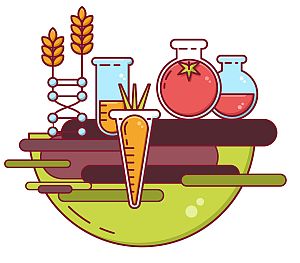 Get ready for level 3!!A guide to help you get ready for level 3 wjec food science and nutrition.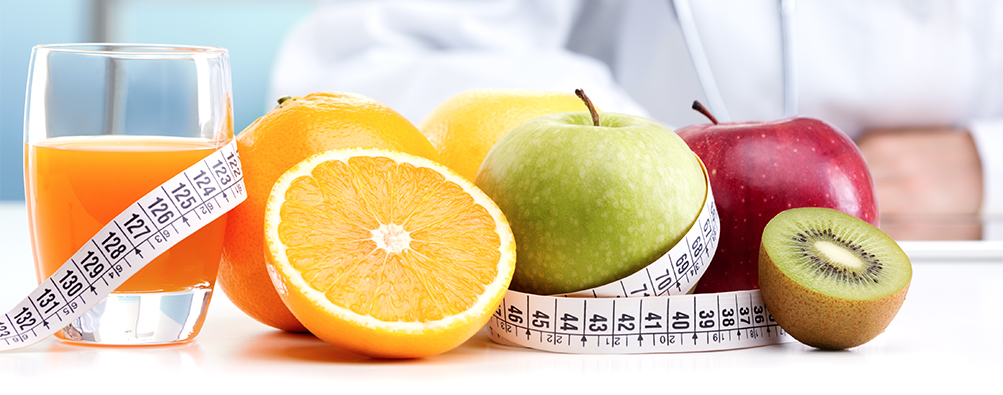 So are you considering Level 3 food science and nutrition?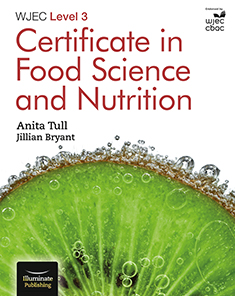 https://www.wjec.co.uk/en/qualifications/food-science-and-nutrition-level-3 INTRODUCTION TO NEW FOOD COURSEThis new Level 3 course has been introduced to replace the old Food Technology/Food and Nutrition A Levels. The Diploma course is studied over 2 years, alongside other A Levels. The course is graded as L3 Pass, L3 Merit, L3 Distinction and L3 Distinction*. UCAS points are the equivalent to A level grades E, C, A and A*. If only the first year of the Diploma course is taken, then the award becomes a ‘Certificate in Food Science and Nutrition’, rather than a full ‘Diploma in Food Science and Nutrition’, and the UCAS points are equivalent to AS level grades. WHY CHOOSE FOOD SCIENCE AND NUTRITION?Food Science and Nutrition is an exciting subject that is suitable for any student who is interested in developing their knowledge in: The Science of Food and Food Safety Nutritional Needs of Specific Groups Food Preparation, Cooking and Presentation Current Food Initiatives and Healthy Eating Guidelines OUR APPROACH TO TEACHING AND LEARNINGThe department has excellent resources which will enable students to experience a wide range of learning opportunities. There is strong emphasis on practical work – the students will develop their high level food skills each week. Demonstrations will be regularly given to introduce students to new techniques. These practical lessons will not only increase their knowledge of food preparation but also prepare the learners for the assessed practical assignments at the end of the course. We have a flexible teaching approach but understand the need to complete homework, respect deadlines and set high standards. We use a range of quality learning materials, most of which have been designed in-house. Students will each be given a recipe collection pack for their practical work. Coursework booklets are used to help guide them through every step of their assignments. We have a range of online learning and assessment materials. 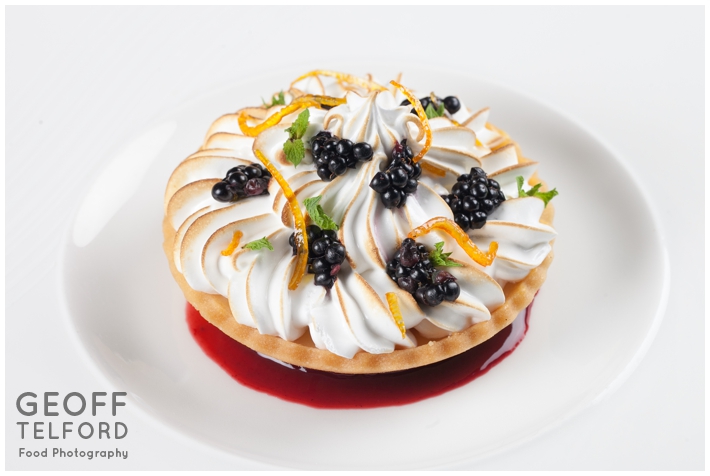 YEAR 1 TOPICS & ASSESSMENTStudents will be assessed by one piece of coursework and one written examination in the summer of year 1. Component 1 – Examination Written examination: 1 hours 30 minutes, plus 15 reading time 50% of Year 1 qualification Short and extended answer questions Topics include: Food Science and Nutrition Food Safety Nutritional Needs of Different Population Groups Diet Related Diseases Dietary Planning Component 2 – Coursework 50% of Year 1qualification Students are given a specific scenario for which they must produce professional, high skilled dishes. They will plan, prepare, present and evaluate their work. Detailed documentation required. YEAR 2 TOPICS & ASSESSMENTStudents will be assessed by two pieces of coursework to be completed the summer of year 2. Topics covered: Micro-organisms Preservation Food Intolerances/Allergies Food Safety Planning research Managing an investigation Component 1 – Coursework 1 ‘Ensuring Food is safe to Eat’ 50% of Year 2 qualification Food Safety assignment based on specific scenario, which will include producing a food safety resource and risk assessment. Scenario is set by the examination board and released during the spring term. Component 2 – Coursework 2 ‘Current Issues in Food Science and Nutrition’ 50% of Year 2 qualification Investigation into any food related issue of own choiceENTRY AND SKILL REQUIREMENTSWhat are the entry requirements for Food Science and Nutrition? • Minimum 5 GCSE’s at grade C or equivalent • Though desirable, it is not essential that you have previously studied food. Having a real interest in the subject is what is most important. Please bear in mind there is a large number of practical lessons, especially in the first year, so it is important that this should be an area you particularly enjoy. PROGRESSIONAn understanding of food science and nutrition is relevant to many industries and job roles such as manufacturing, product design, food stylist, food journalism, health promotion, dietitian/nutritionist, nursing, sports coaching, etc. Together with other relevant L3 qualifications such as A Level Psychology, Law, Biology, Physical Education, Chemistry, Sociology, Maths, etc, students will be able to progress to degree courses such as: BSc Food and Nutrition BSc Food Development and Innovation BSc Dietetics and Human Nutrition BSc Human Nutrition BSc (Hons) Public Health Nutrition BSc (Hons) Food Science and Technology Examples of universities offering such courses, where past students have progressed onto include: Birmingham University, University of Nottingham, University of Leeds, Worcester University, Bath Spa University, University of Huddersfield, Coventry University and Cardiff Metropolitan.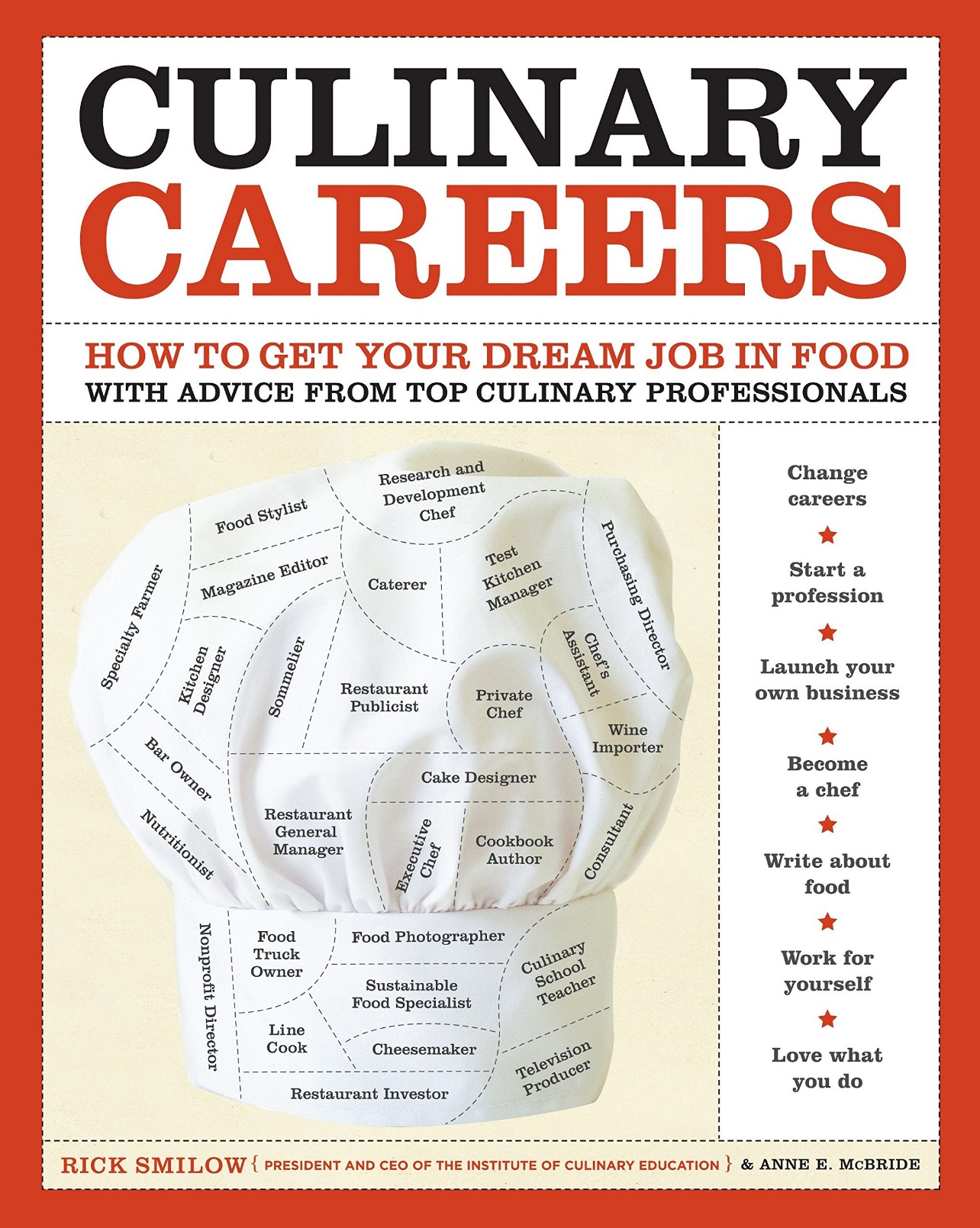 Book recommendations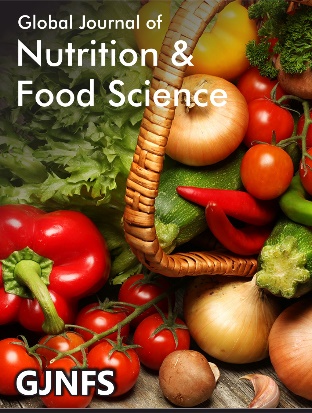 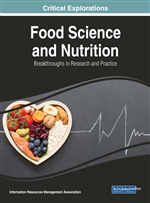 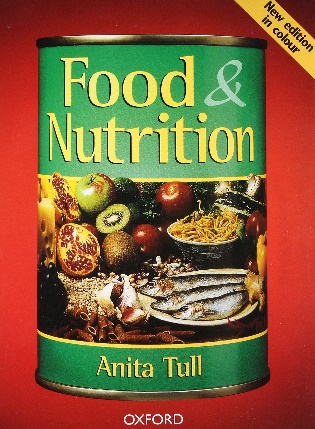 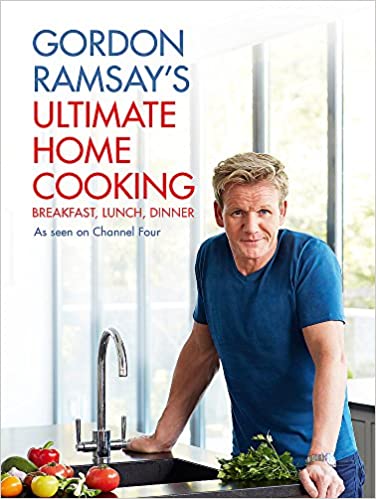 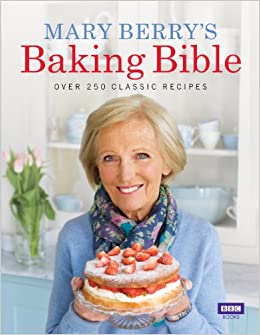 Cooking show recommendations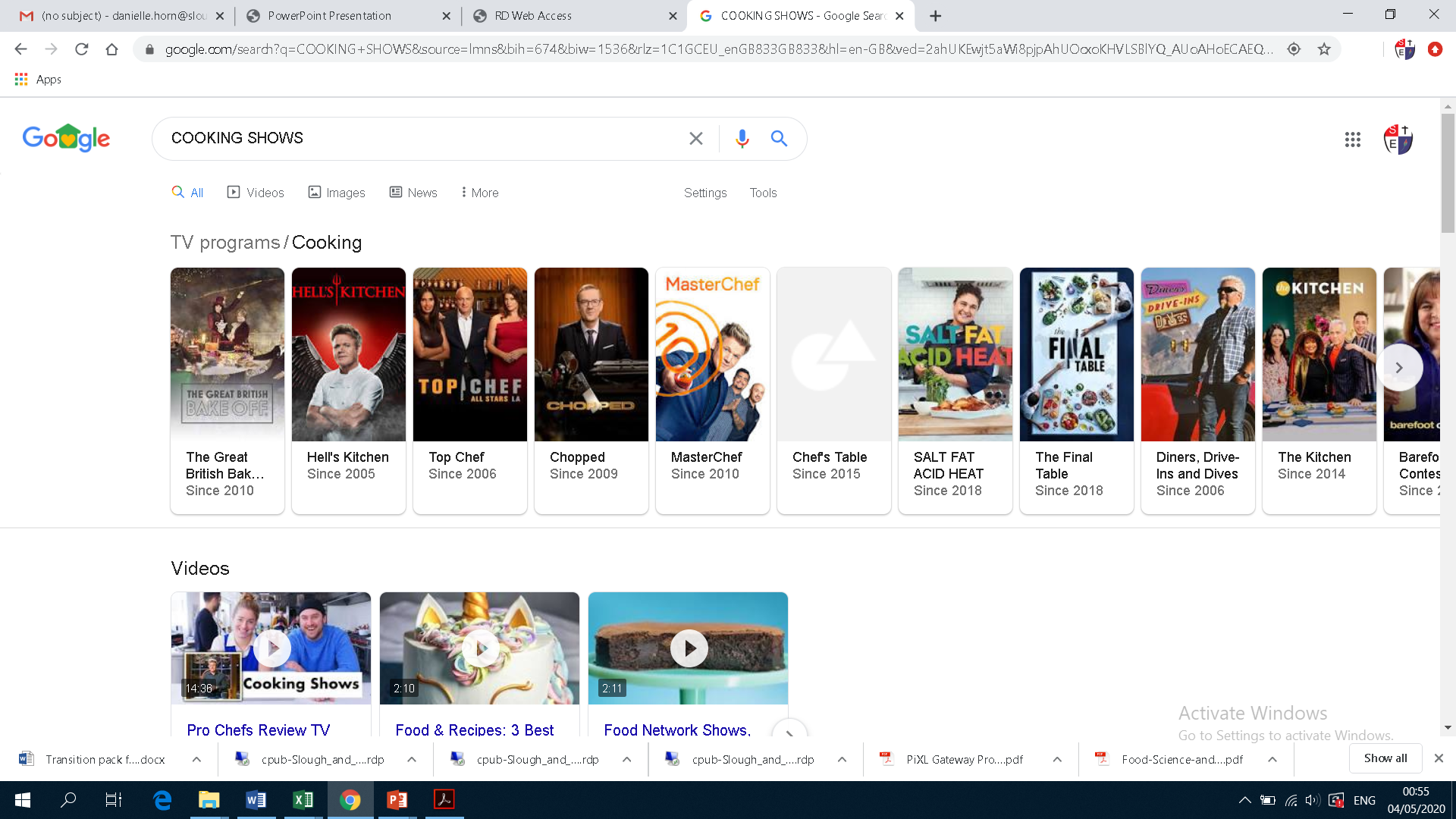 SUBJECT TASKWJEC Level 3 Food Science and Nutrition Summer Bridging Task The purpose of giving you a summer bridging task i. To provide a bridge from level 2 to level 3 study, and lead into the early stages of the course ii. To engage you in independent learning which is required at level 3 iii. To encourage you to develop your work ethic and commitment to study iv. To measure your suitability for the course and assess your initial levels of achievement All of your work must be typed and clearly presented – please reference your work where possible Task 1: Define the following key terms (30mins): Macro-nutrient Micro-nutrient Allergen High-risk food Cross-contamination Food fortification Malnutrition Protein complementation Energy balance Glycaemic index Task 2: Below is a recipe for Lasagne (30mins): Describe, in detail, how you could alter the recipe to make it: 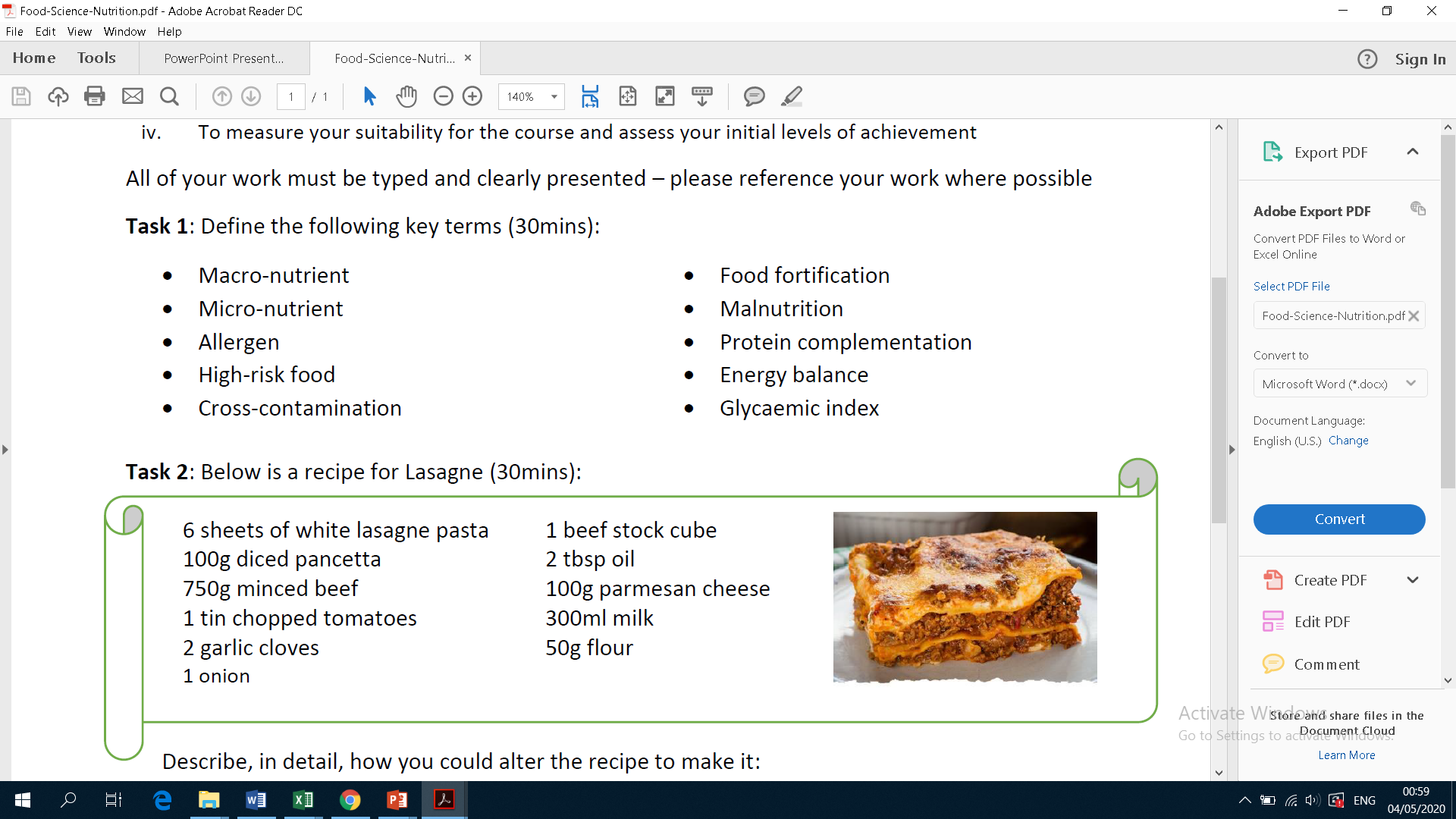 a) higher in fibre b) lower in fat c) lower in salt d) suitable for someone who is a Coeliac e) suitable for someone who is a Lacto-ovo vegetarian f) suitable for someone who is a Vegan g) suitable for someone who is lactose intolerant Task 3: Carry out some research on food safety legislation. Demonstrate your knowledge and understanding of The Food Safety Act 1990 and The Food Safety and Hygiene (England) Regulations 2013 by producing an information document (in any format). The document should also include a clear outline of what HACCP means/entails for food businesses (90mins). Useful websites: https://www.food.gov.uk https://nutrition.org.uk Useful books: WJEC Level 3 Certificate in Food Science and Nutrition A Tull/J Bryant ISBN 9781911208587 BRING YOUR WORK TO YOUR FIRST LESSONWJEC FOOD SCIENCE AND NUTRITIONPAST PAPER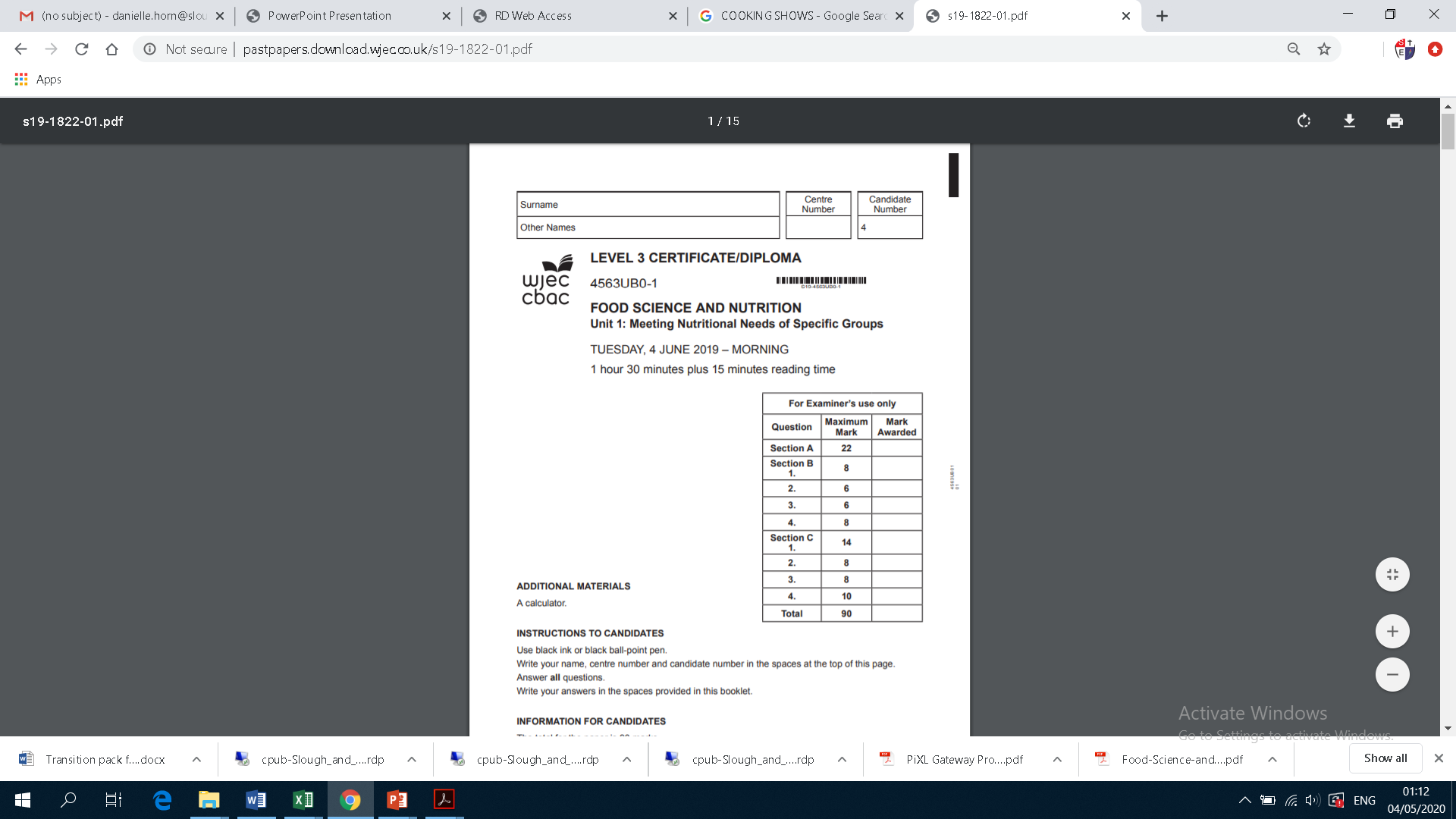 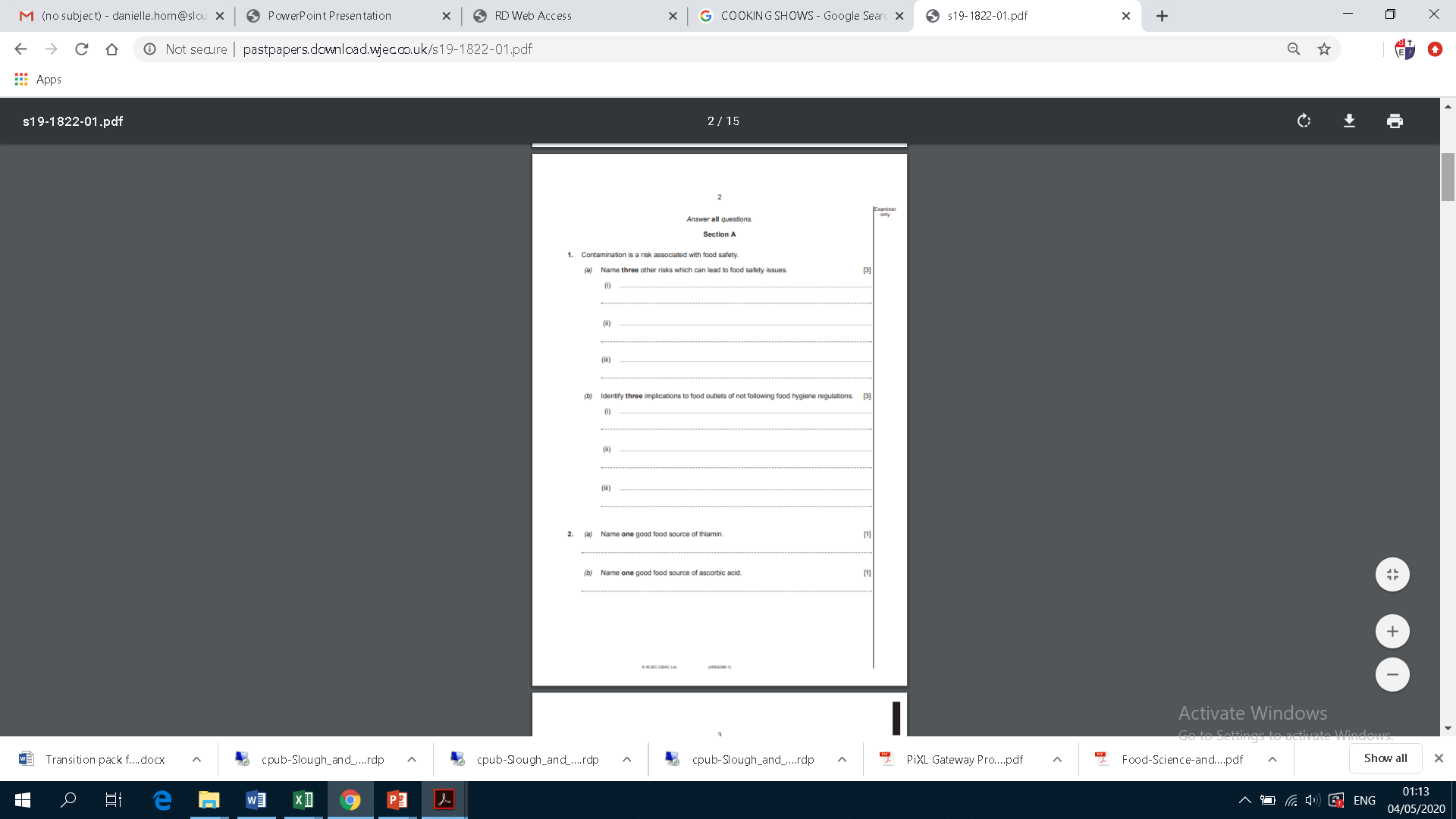 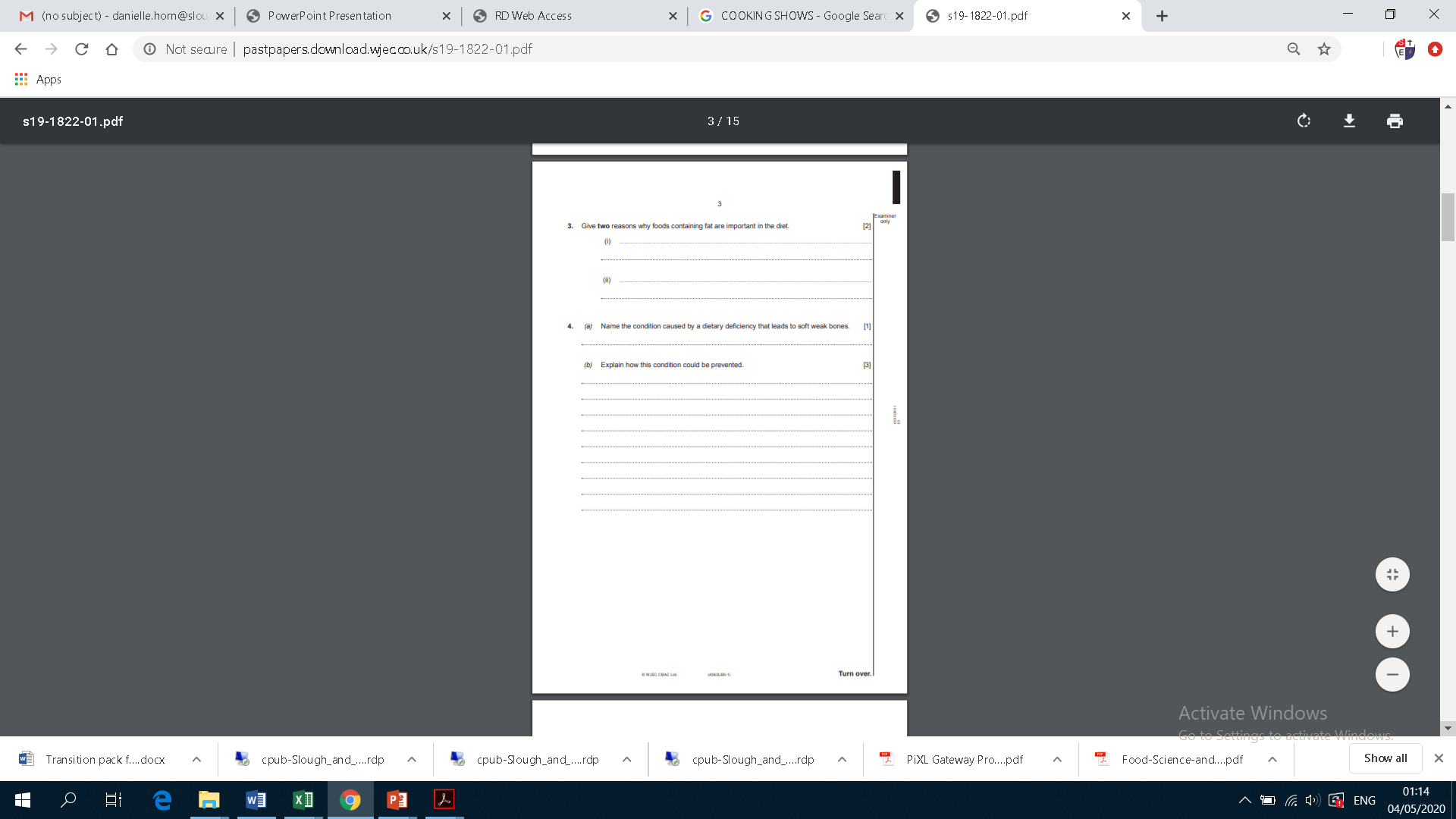 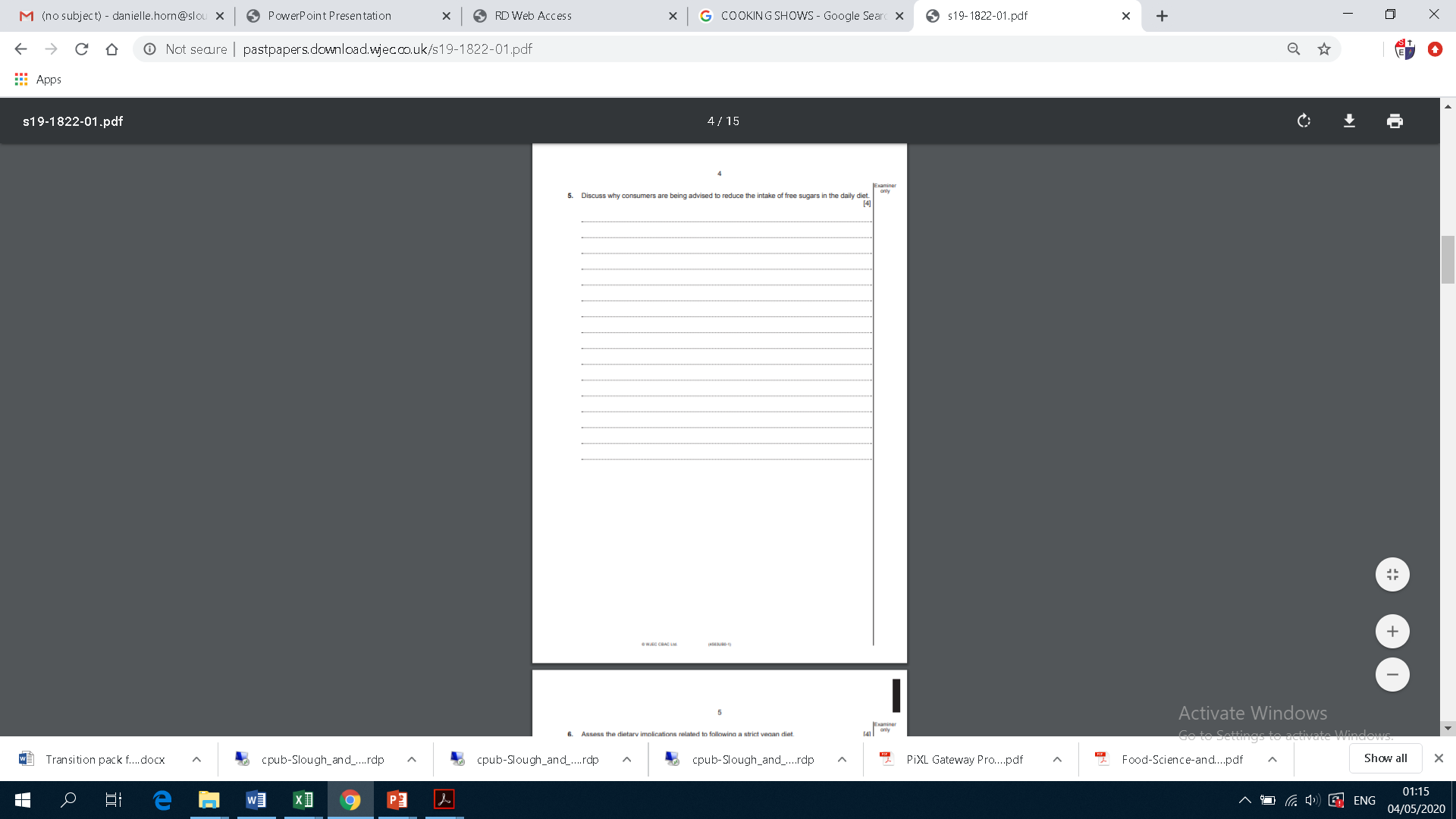 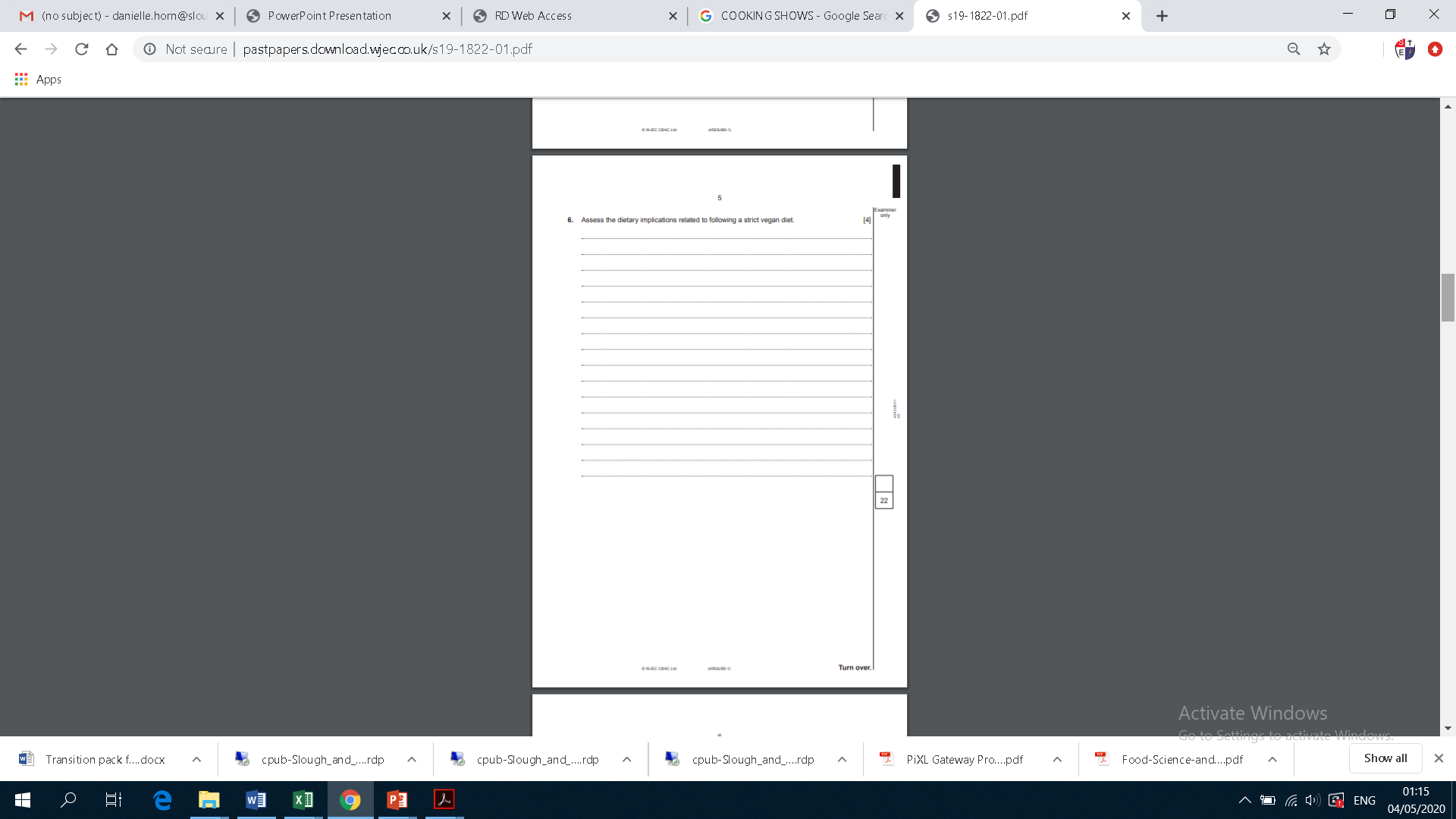 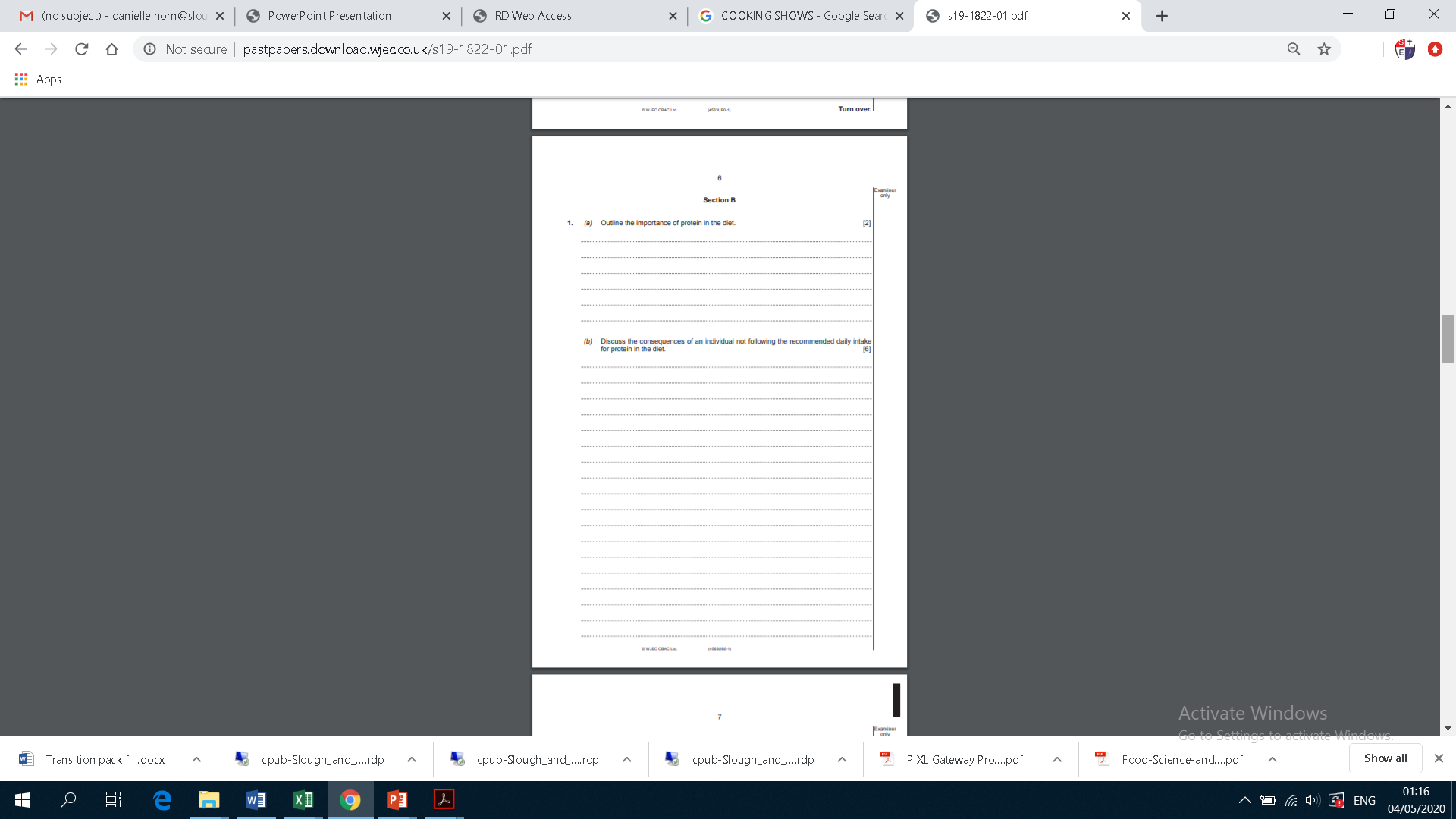 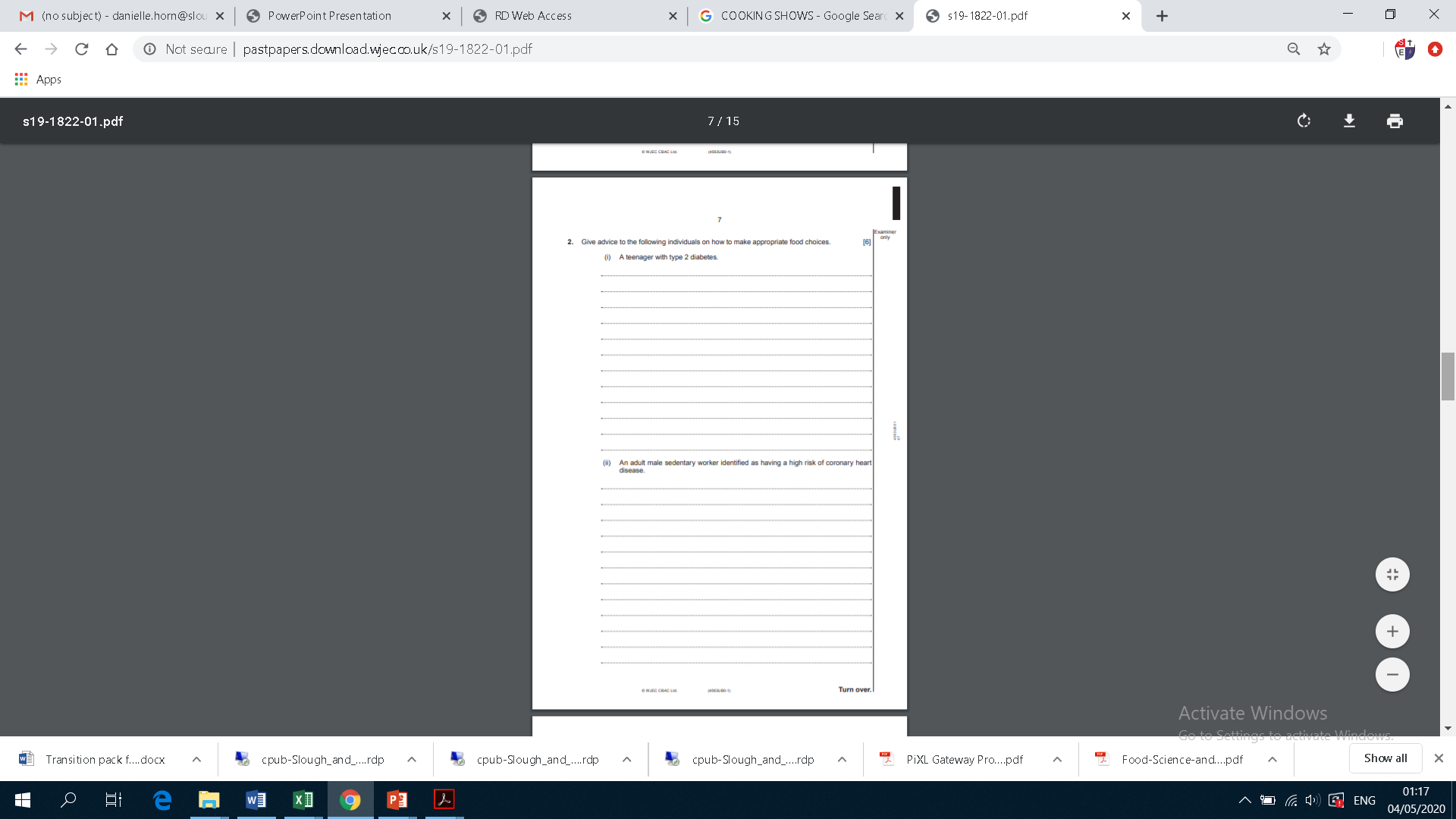 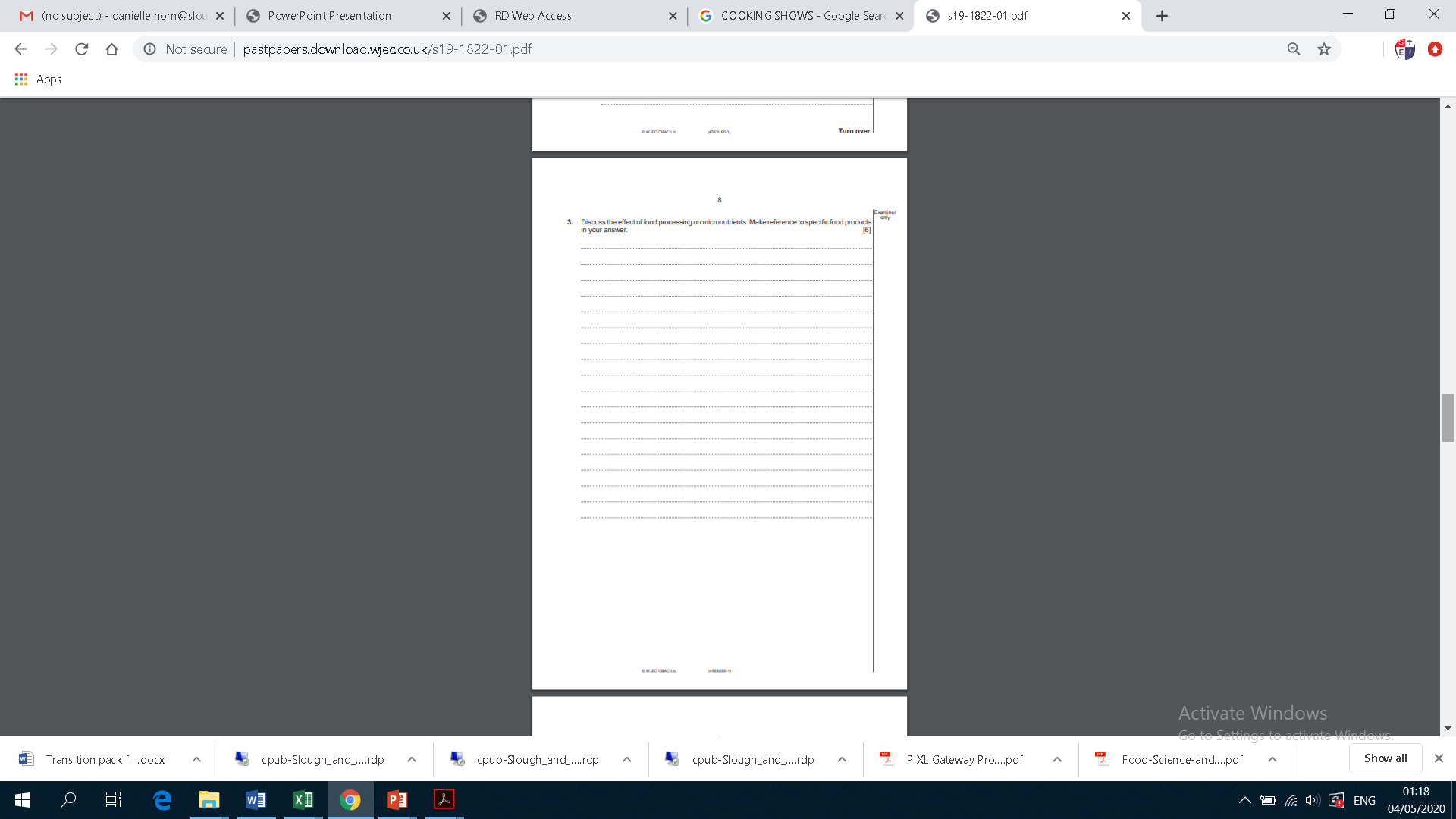 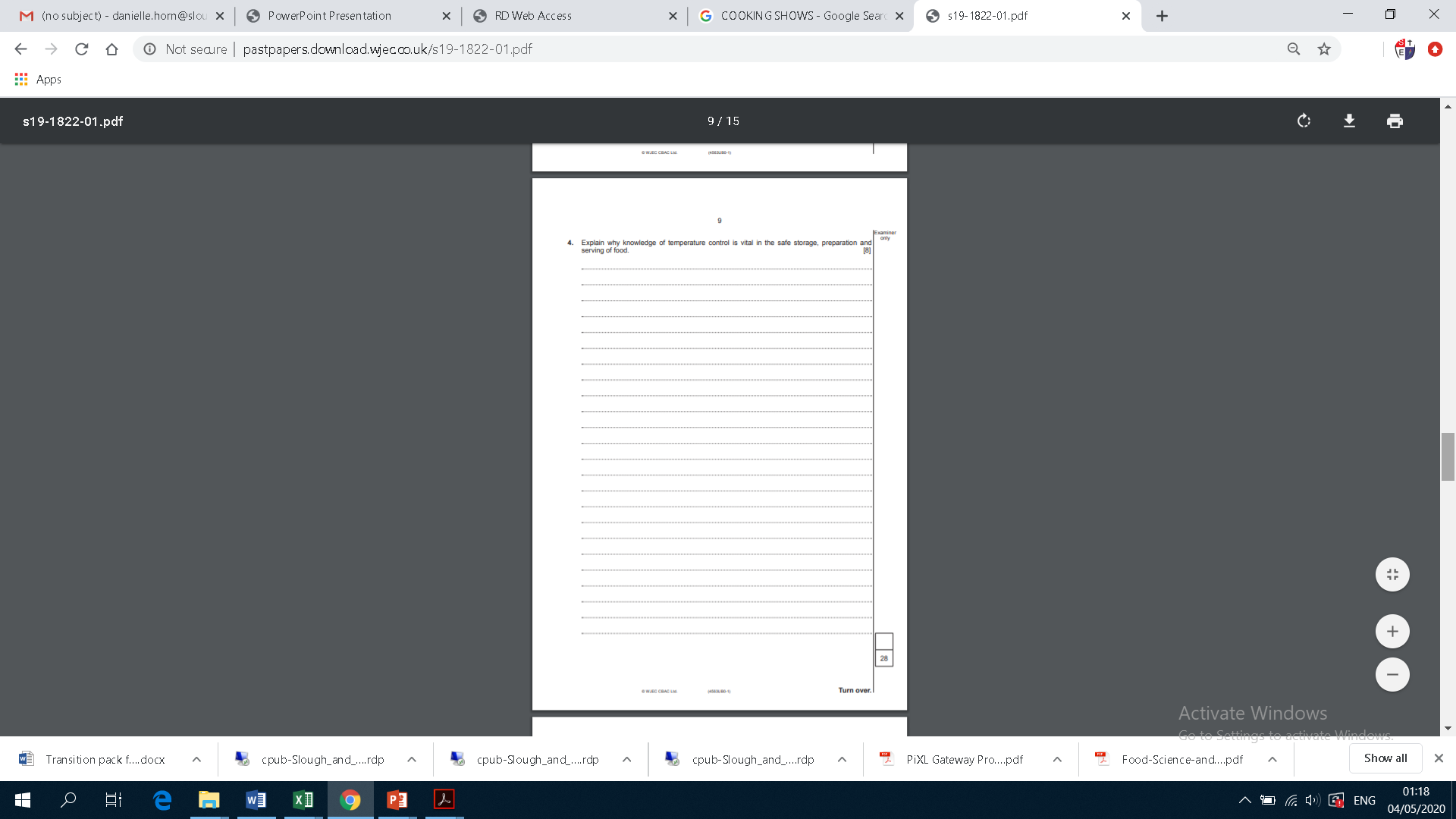 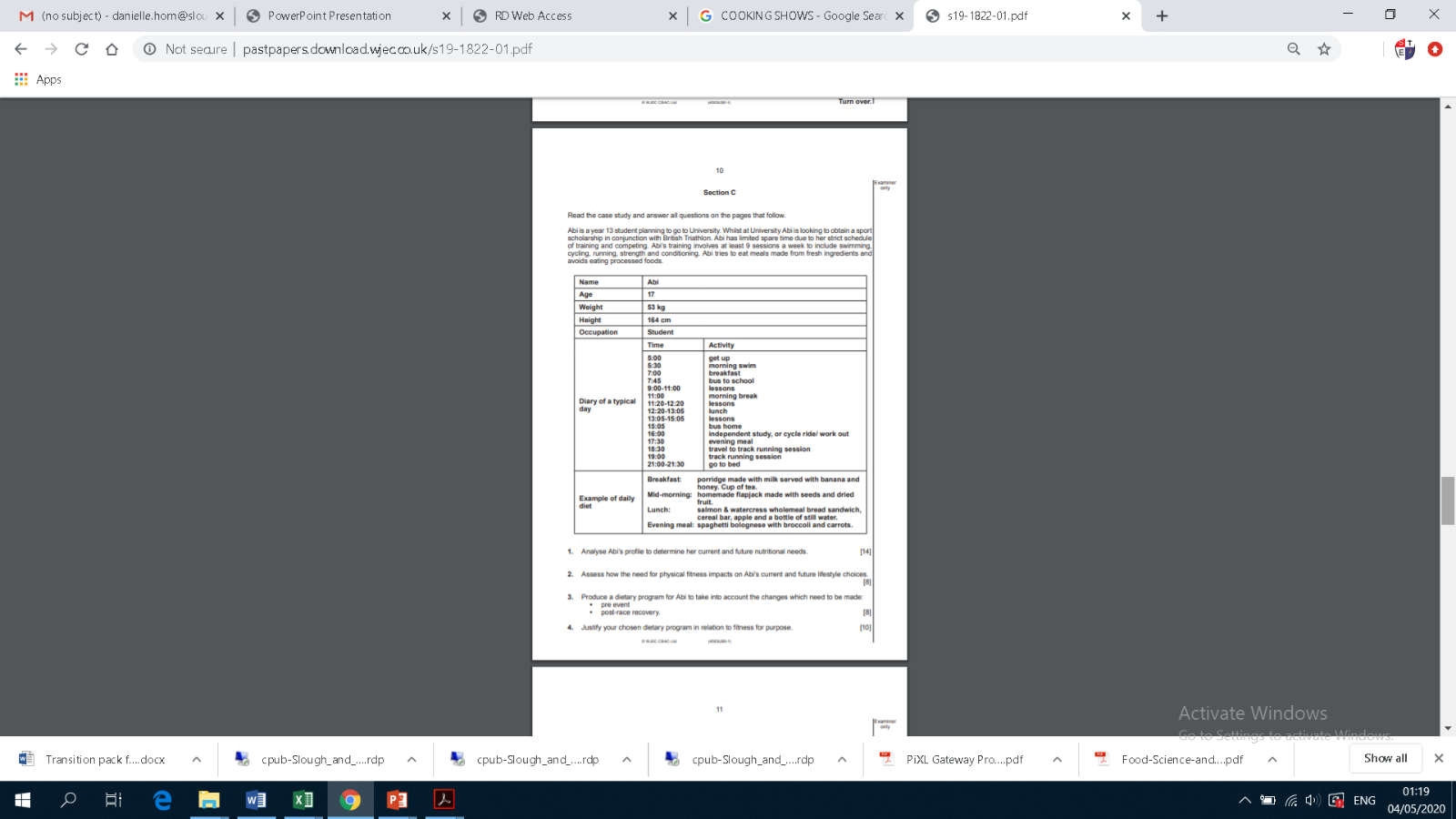 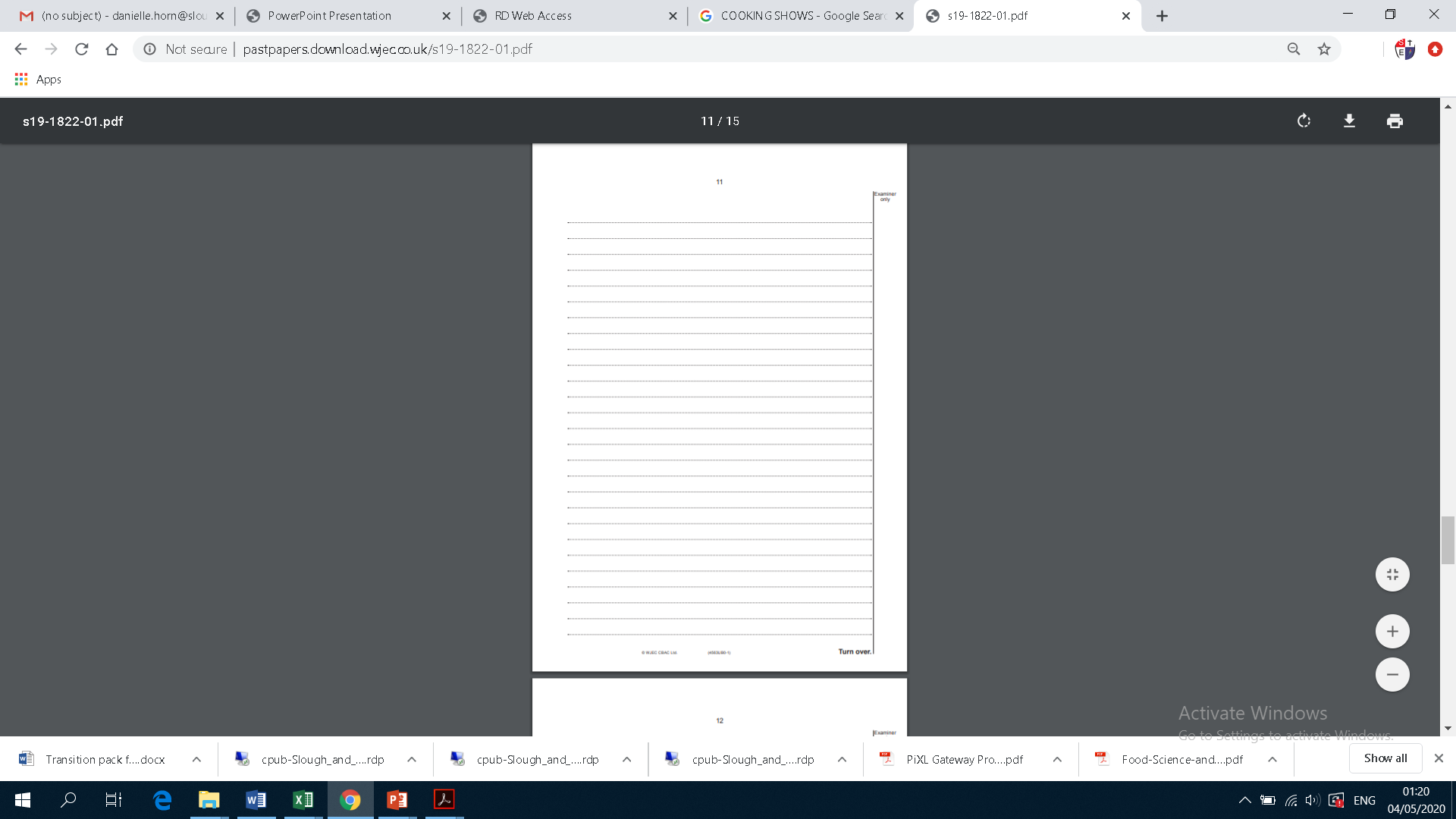 